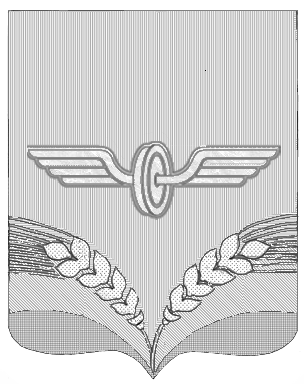 АДМИНИСТРАЦИЯ СОВЕТСКОГО РАЙОНА КУРСКОЙ ОБЛАСТИ П О С Т А Н О В Л Е Н И Е от  19.10.2020   №  791 Курская область, 306600, пос. Кшенский, ул. Пролетарская, 45О внесении изменений в административныйрегламент Администрации Советского районаКурской области по предоставлениюмуниципальной услуги «Перевод земель, находящихся в собственности муниципальногорайона, за исключением земельсельскохозяйственного назначения, из однойкатегории в другую»В соответствии с Федеральными законами от 27 июля 2010 года № 210-ФЗ «Об организации предоставления государственных и муниципальных услуг», Администрация Советского района Курской области ПОСТАНОВЛЯЕТ:	1.Внести в административный регламент Администрации Советского района Курской области по предоставлению муниципальной услуги «Перевод земель, находящихся в собственности муниципального района, за исключением земель сельскохозяйственного назначения, из одной категории в другую», утвержденный постановлением Администрации Советского района от 11.01.2019 №9, следующие изменения:	- пункты 3.1.1 и 3.3.1 регламента изложить в новой редакции:	«3.1.1. Основанием для начала административной процедуры является подача заявителем ходатайства по форме согласно Приложению 1 к Административному регламенту с документами, указанными в пункте 2.6.1. настоящего Административного регламента в Администрацию.3.3.1.Основанием для начала административной процедуры является наличие ходатайства и документов, указанных в  подразделах 2.6., 2.7.  настоящего Административного регламента.»	2.Постановление вступает в силу со дня его подписания и подлежит опубликованию на официальном сайте муниципального района «Советский район» Курской области.Глава Советского района                                                                                      В.М.Жилинков